Le service Vacances Entrain-SSAM propose à ses adhérents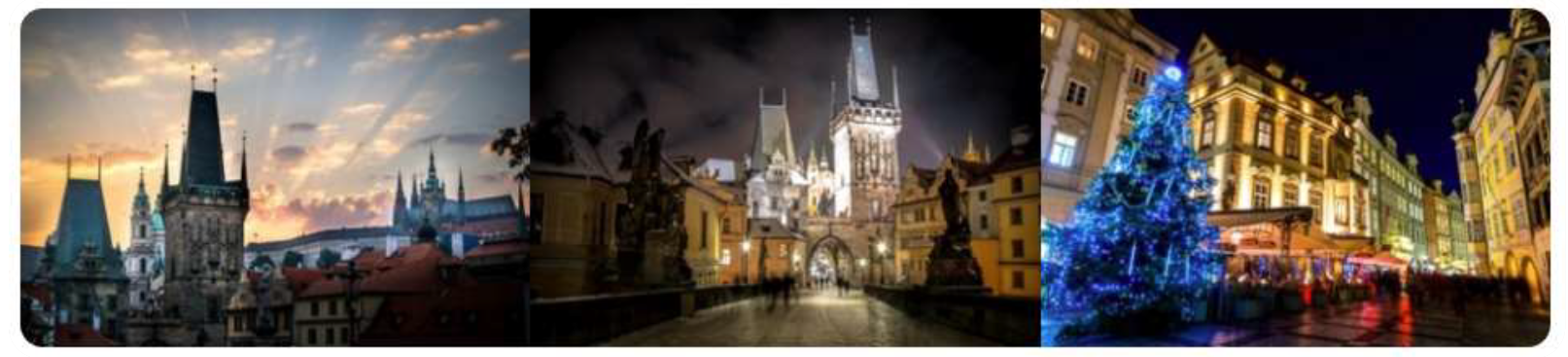 